Name: ________________________________________________ Date: _________________________________Triangle ProportionalitySolve for x: 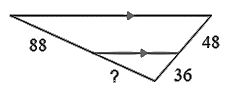 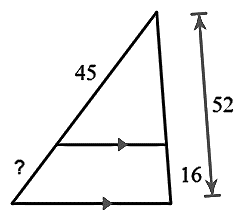 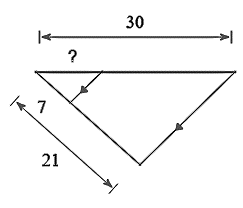 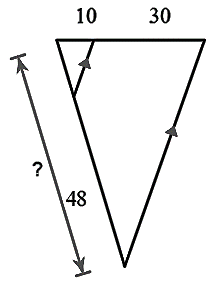 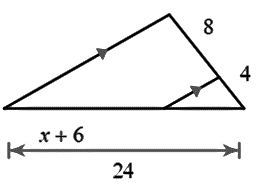 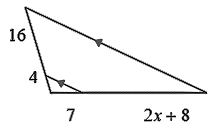 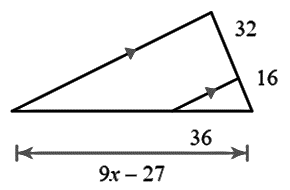 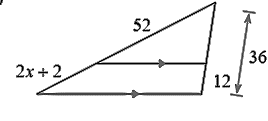 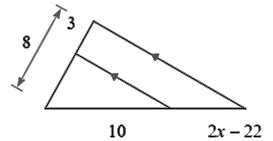 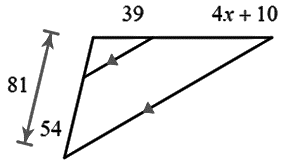 If a line parallel to one side of a triangle intersects the other two sides of the triangle, then the line divides these two sides proportionally.